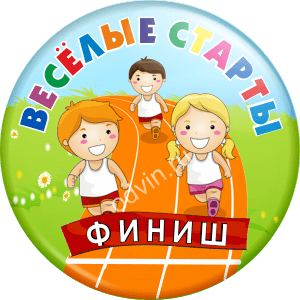 Подготовил учительФизической культурыЛупанова Т. Н.Спортивное мероприятие в начальной школе «Весёлые старты».Цель: Вовлечение учащихся к занятиям физической культурой и спортом с целью укрепления здоровья.Задачи:Формирование навыков здорового образа жизни.Развитие личности ребенка на основе овладения физической культурой.Воспитание чувства коллективизма, товарищества, взаимовыручки, творческого мышления.Инвентарь: кегли, обручи (3 шт.), цветные резиновые мячи (3шт.), спортивные скамейки, воздушные шарики (3 шт.), свисток.Оборудование: музыкальные записи на спортивную тему, плакаты, воздушные шары для украшения зала.Ход  мероприятия.Звучит музыка на спортивную тему. В это время в зал заходят команды участники.    	Ведущий.  Чтоб расти и закалятьсяНе по дням, а по часам,Физкультурой заниматься,Заниматься нужно нам!Вступительное слово. Здравствуйте, дорогие ребята! Очень приятно видеть  вас сегодня в нашем спортивном зале. Мы начинаем самую веселую из всех спортивных и самую спортивную из всех веселых игр – «Весёлые старты» и наш спортивный зал превращается в веселый стадион. Участники соревнований будут состязаться в силе, ловкости, смекалке, быстроте.Выступление учеников. Спортивные речёвки.1ученик. Если хочешь стать умелым,Сильным, ловким, смелымНаучись любить скакалкиОбручи и палки.Никогда не унывай,В цель мячами попадайВот здоровья в чем секрет-Всем друзьям – физкульт - привет!2 ученик. Спорт, ребята, очень нужен,Мы со спортом очень дружим.Спорт – помощник!Спорт – здоровье!Спорт – игра!Физкульт-ура!3 ученик. В мире нет рецепта лучшеБудь со спортом неразлучен,Проживешь 100 лет –Вот и весь секрет!4 ученик. Мы праздник дружбы, спорта открываем. Спортивный праздник закипит сейчас!Мы спортом дух и тело развиваем,Он наполнит силой каждого из нас! 5 ученик По плечу победа смелым.Ждет того большой успех,Кто, не дрогнув, если нужноВступит в бой один за всех.6 ученик  На спортивную площадку Приглашаем  мы всех  вас!  Праздник спорта и здоровья  Начинаем мы сейчас!Ведущий: Сегодня мы рады приветствовать дружные команды.  В соревнованиях примут участие 3 команды. (Представление).Команда№1Название: «Синие»Команда № 2.Название: «Красные».Команда №3Название: «Зелёные».
Представление жюри.Ведущий: Ни одно соревнование не обходится без судей. Сегодня судить команды будут (представление членов жюри).Пусть жюри весь ход сраженья
Без промашки проследит.
Кто окажется дружнее.
Тот в бою и победит.Итак, с командами познакомились – пора начинать соревнование!
Конкурс №1 – Разминка. Эстафета.  «Яичница».Инвентарь –   кегли, ракетки для бадминтона, шарики.Комментарий:  А сейчас конкурс-эстафета. Участвуют все члены команды. Наш конкурс называется «Яичница».Задача участников  -   Добежать до определенного места, неся на ракетке шарик, и вернуться обратно, передавая эстафету следующему участнику.Задача успеть приготовить яичницу раньше других - завершить дистанцию.
Конкурс №2 Эстафета "Меткий стрелок"Учитель. Мишенью будет служить обычное ведро, в которое участники станут метать мячи. Участнику каждой команды вручается по три мяча. Ведро-мишень установлено на расстоянии 5 метров от финишной черты. По сигналу первый игрок подходит к финишной черте и бросает мячи, стремясь попасть в ведро. За ним подходит следующий игрок, и так по очереди. Побеждает команда, которая больше забросит мячей.Конкурс №3. Эстафета «Догони и прокати»Команды стоят в исходном положении ноги врозь. По команде 1-й бежит до ориентира с мячом в руках, обегает ориентир, бежит назад в конец колонны и оттуда прокатывает мяч под ногами команды. Впереди стоящий берет мяч и продолжает бег.Конкурс №4. Для капитанов «Эстафета с мячом»Капитаны стоят нам линии старта, в руках клюшки с мячом. На расстоянии 15м стоит фишка. По свистку направляющий клюшкой ведёт мяч, обводит фишку и возвращается в свою команду. Кто быстрее пройдет?Конкурс №5. «Дружба»Удерживая лбами, воздушный шарик и взявшись за руки, два участника команды бегут до ограничительного знака и обратно. У линии старта передают эстафету следующей пареКонкурс №6. Эстафета "Толкание ядра"Учитель. Для ядра мы взяли набивной мяч. Теперь вспомните, как толкают ядро спортсмены: берут его в одну руку, плотно прижимают к плечу, а затем рука распрямляется так, чтобы все усилие шло на ядро, которое надо вытолкнуть. Вы делаете точно так же. Первый игрок начинает с финишной прямой. Второй игрок подбегает к тому месту, где ядро упало и начинает с того места. Таким образом, поступают и все остальные участники. В итоге, когда последний участник отметает ядро, и чье ядро будет дальше, тот и победил. На старт, внимание, марш!Конкурс №7. Эстафета "Спортивная ходьба"Учитель. В нашей эстафете процесс ходьбы будет таким: участники, делая шаг, пятку одной ноги должны вплотную приставить к носку другой. То есть с каждым шагом участники будут передвигаться вперед только на длину подошвы их обуви. Дошли до обруча, который лежит на дистанции 8 метров, взяли мяч, который лежит в кругу, и таким же шагом назад. Передали мяч следующему участнику, который должен положить мяч в круг, и стали в конец колонны. Так до последнего человека. Кто нарушает правила, начинает дистанцию с самого начала. На старт, внимание, марш!Конкурс №8. «Посиделки»Участники команд усаживаются на спортивные скамейки в затылок друг другу и передают сидящему сзади игроку мяч. Последний с мячом бежит, садится вперёд и снова передаёт мяч. Эстафета продолжается до тех пор, пока игроки не окажутся на своих местах.Конкурс №9 – «Пингвины с мячом».
По сигналу участник зажимает мяч между коленями и устремляется к обручу, оставляет мяч в обруче и возвращается в команду. Следующий бежит за мячом, зажимает таким же образом и бежит в команду, чтобы передать мяч 3–ему игроку. 
Ведущий: Вот и закончился наш праздник. Все участники команд показали свою ловкость, силу, быстроту. А главное – получили заряд бодрости и массу положительных эмоций!Предоставляем  слово нашему уважаемому жюри, которое подведет итог наших соревнований и наградит победителей.Участникам вручаются грамоты. Отчет  о проведении« ___» ________2019 года в спортивном зале Орловского лицея-интерната были проведены  «Веселые старты» между начальными классами.  Спорт - представляющий главный источник силы и здоровья, развивает смелость, решительность, прививает чувство коллективизма, дисциплины, а главное - волю к достижению цели. Основное  условие участия - быть приверженцем здорового образа жизни или быть готовым пополнить их ряды. А уж, с какими результатами команды придут к финишу – зависело только от их сплоченности и организованности. После того, как завершилось торжественное открытие, наступил самый ответственный момент - команды вышли на старт соревнований. Программа «Веселых стартов» была довольно насыщенной. Первым заданием было представление команд. Оно было задорным и рифмованным. Командам были предложены занимательные, иногда очень непростые конкурсы с бегом, прыжками, ползанием и кувырками, меткость и сообразительность. Все этапы этого увлекательного соревнования проходили в напряженной борьбе. Спортивный задор и желание добиться победы для своей команды захватывали спортсменов настолько, что они не замечали происходящего вокруг. Все старались изо всех сил прийти к финишу первыми. И благодаря своей ловкости, быстроте и смелости одержать победу в веселых стартах смогла команда «Синих», заняв первое место, «Красные» - второе место, «Зеленые» - третье место. Пожалуй, ничто так не сближает коллективы, как совместные праздники и развлечения. В зале царили смех, шум и веселье. Все были счастливы! А счастливые от восторга глаза участвующих – лучшая награда всем организаторам праздника.  Соревнования стали настоящим праздником спорта, здоровья и молодости! Участвуя в «Веселых стартах», участники почувствовали себя большой единой семьей! Все команды были награждены грамотами, отличным зарядом бодрости, и море положительных эмоций. ТАБЛИЦАрезультатов соревнований  «Веселые  старты» 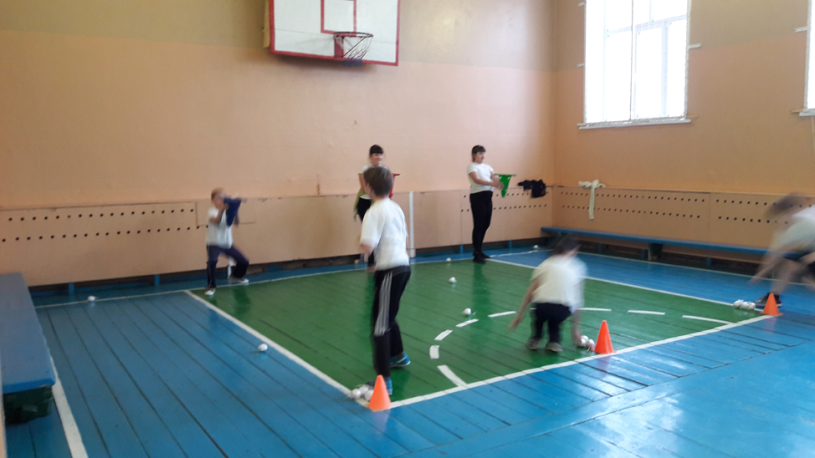 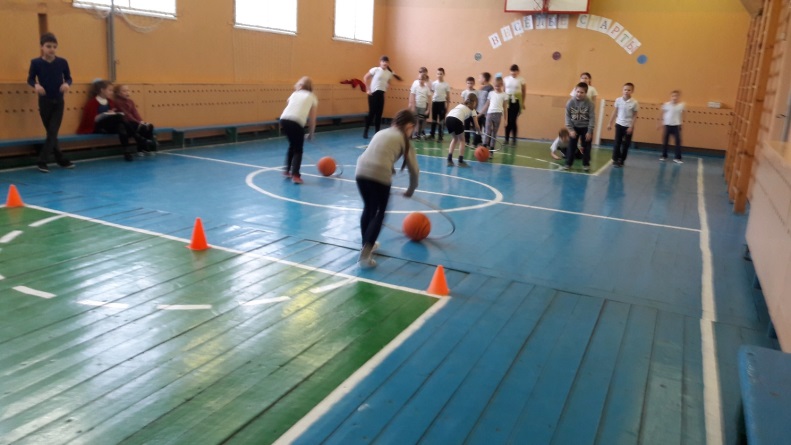 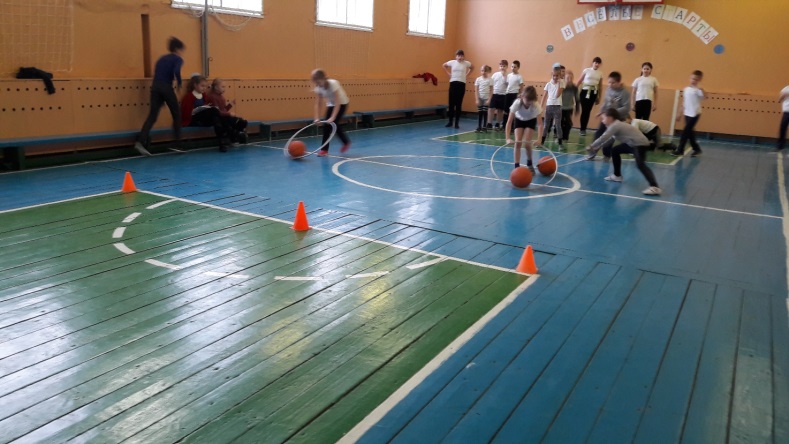 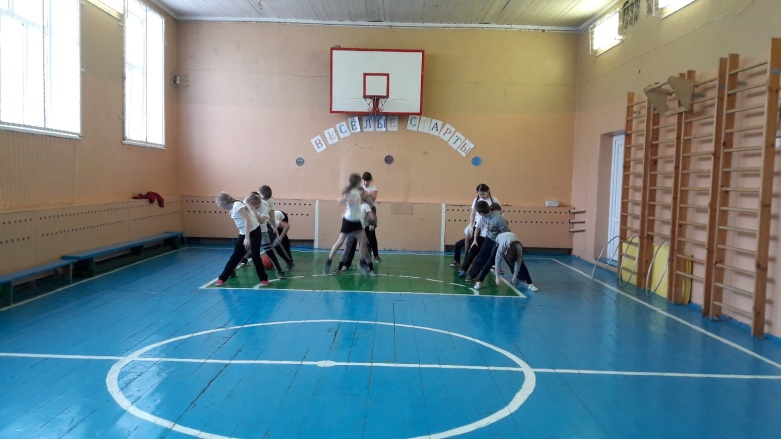 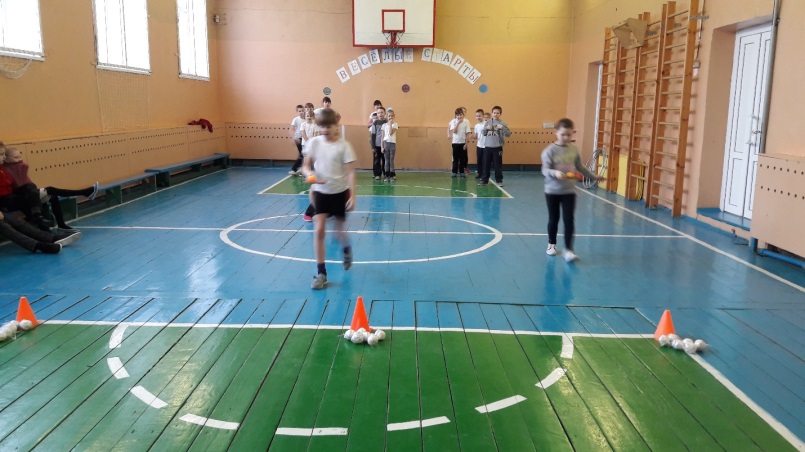 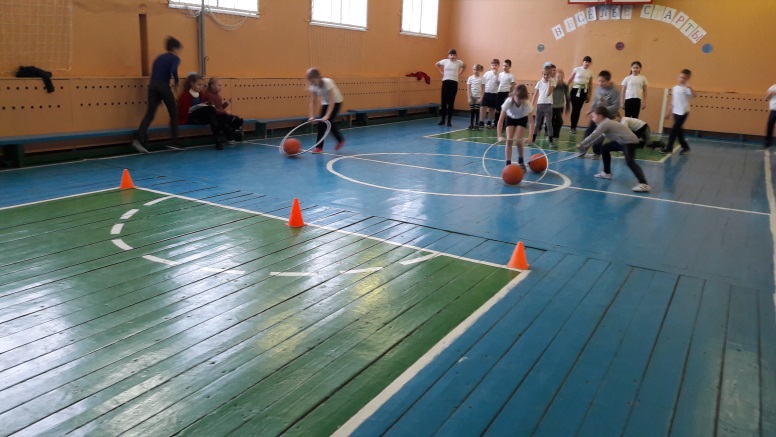 №п/пНаименование командыПредставление командКонкурс №1Конкурс №2Конкурс №3Конкурс №4Конкурс №5Конкурс №6Конкурс №7Конкурс №8Конкурс №9Сумма баловОбщее место1«Синие»32233233222512«Зеленые»32122223111933«Красные»3322222232232